CHAMPIONNAT DE FRANCE    << SPORT DANS L’ENTREPRISE>>à VILLENEUVE SUR LOT (47)DIMANCHE 30 Avril et LUNDI 01 Mai 2023C'est à VILLENEUVE SUR LOT (47) qu'ont eu lieu cette année les championnats de FRANCE << Sport dans l'Entreprise >>La délégation de la ligue du CENTRE - VAL DE LOIRE était composée de 9 dames et de 15 Messieurs.Avec 9 médailles dont 5 en or, le bilan est excellent.Félicitations à Sophie ANDRE et Félix PFISTZNER qui remportent 2 titres chacun.Les titres et les podiumsSimples Dames	Sophie ANDRE AS GMF			Championne de FranceSimples Messieurs	Félix PFITZNER JOHN DEERE SARAN	Champion de FranceSimples Vétérans 1	Fabien PONCELET DELPHARM		Champion de FranceDoubles Mixtes	Sophie ANDRE AS GMF			Baptiste PONCELET DELPHARM		Champions de FranceDoubles Messieurs	Félix PFITZNER JOHN DEERE SARAN			Romain GONZALEZ CORPO 45 – KIWIK	Champions de FranceDoubles Dames	Sophie ANDRE AS GMF			Sandrine LARS CE MBDA BOURGES	Médailles d’argent			Doubles Messieurs	Fabien PONCELET DELPHARM			Baptiste PONCELET DELPHARM		Médailles d’argentSimples Messieurs	Fabien PONCELET DELPHARM		Médaille de bronzeSimples Vétérans 1	Vincent GOURIET CORPO 41 – GAZELEC	Médaille de bronzeEt les autres qualifié(es) ………Il y avait d’autres qualifiés(es) pour la région CENTRE - VAL DE LOIRE, ceux-ci se sont bien battus et ont porté haut nos couleurs.Voici les résultats :Simples DamesEliminées en poule :			Louise MELOT (BRGM ORLEANS)					Sophie ROUSSEL (OSSLO)					Véronique DROUET (OSSLO)					Eline GUEDON (CORPO 45)					 Manon GILLARD (AMICALE CH. BLOIS)	Eliminée en 1/8 de finale :		Aurélie RUBIO (CORPO 41 - GOYER)					Sandrine LARS (CE MBDA BOURGES)					Maggy GUEDON (CORPO 45 - MAIRIE DE FLEURY)Doubles DamesEliminées en 1/8 de finale :		Sophie ROUSSEL (OSSLO)						Véronique DROUET (OSSLO)Eliminées en 1/4 de finale :		Maggy GUEDON (CORPO 45 - MAIRIE DE FLEURY)					Eline GUEDON (CORPO 45 - MAIRIE DE FLEURY)					Aurélie RUBIO (CORPO 41 - GOYER)					Manon GILLARD (AMICALE CH. BLOIS)Vétérans DamesEliminée en poule :			Maggy GUEDON (CORPO 45 - MAIRIE DE FLEURY)					Véronique DROUET (OSSLO)Eliminée en 1/4 de finale :		Sandrine LARS (CE MBDA BOURGES)Simples MessieursEliminés en poule :			Frédéric VERON (AS GMF)					Mathieu NOURRISSON (CORPO 41 – GAZELEC)					Eliminés en 1/16ème de finale :	Romain GONZALEZ (CORPO 45 - KIWIK)Eliminé en 1/4 de finale :		Baptiste PONCELET (DELPHARM)					Cédric ROUSSEL (OSSLO)					Vincent GOURIET (CORPO 41 – GAZELEC)					Alexis MOUCHET (CORPO 36 – INDRAERO)Doubles Messieurs Eliminés en 1/16ème de finale :	Michel PIGELET (AS ROTO SPORTS)					Daniel GILLARD (AMICALE CH. BLOIS)					Yves TROTIGNON (OSSLO)					Éric LAUFRAY (CORPO 45 – THALES)Eliminés en 1/8 de finale :		Gilles BIGARRE (CE MBDA BOURGES)					Daniel GILLARD (AMICALE CH. BLOIS)Eliminés en 1/4 de finale :		ROUSSEL Cédric (OSSLO)					Frédéric VERON (AS GMF)					Vincent GOURIET (CORPO 41 – GAZELEC)					Alexis MOUCHET (CORPO 36 - INDRAERO)Vétérans 1 Messieurs Eliminés en 1/4 de finale :		Cédric ROUSSEL (OSSLO)						Frédéric VERON (AS GMF)Vétérans 2 MessieursEliminés en poule :			Yves TROTIGNON (OSSLO)					Michel PIGELET (AS ROTO SPORTS)					Eric LAUFRAY (CORPO 45 - THALES)					Enrique RUBIO (CORPO 41 – GOYER)Eliminés en 1/4 de finale :		Daniel GILLARD (AMICALE CH. BLOIS)Doubles MixtesEliminés en 1/16ème de finale :	GUEDON Eline (CORPO 45 – MAIRIE DE FLEURY)					Éric LAUFRAY (CORPO 45 – THALES)					Sophie ROUSSEL (OSSLO)					Cédric ROUSSEL (OSSLO)					Louise MELOT (BRGM ORLEANS)					Yves TROTIGNON (OSSLO)Eliminés en 1/8ème de finale :		Manon GILLARD (AMICALE CH. BLOIS)					Daniel GILLARD (AMICALE CH. BLOIS)					Aurélie RUBIO (CORPO 41 – GOYER)					Enrique RUBIO (CORPO 41 – GOYER)Eliminés en 1/4 de finale :		Sandrine LARS (CE MBDA BOURGES)					Romain GONZALEZ (CORPO 45 - KIWIK)					Maggy GUEDON (CORPO 45 – MAIRIE DE FLEURY)Fabien PONCELET (DELPHARM)C’est ainsi que se terminent les 70ème championnats de France du Sport dans l’Entreprise 2023 à VILLENEUVE SUR LOT (47).						    Michel   CASY			Responsable de la commission << SPORT DANS L'ENTREPRISE >>					Ligue du CENTRE – VAL DE LOIRE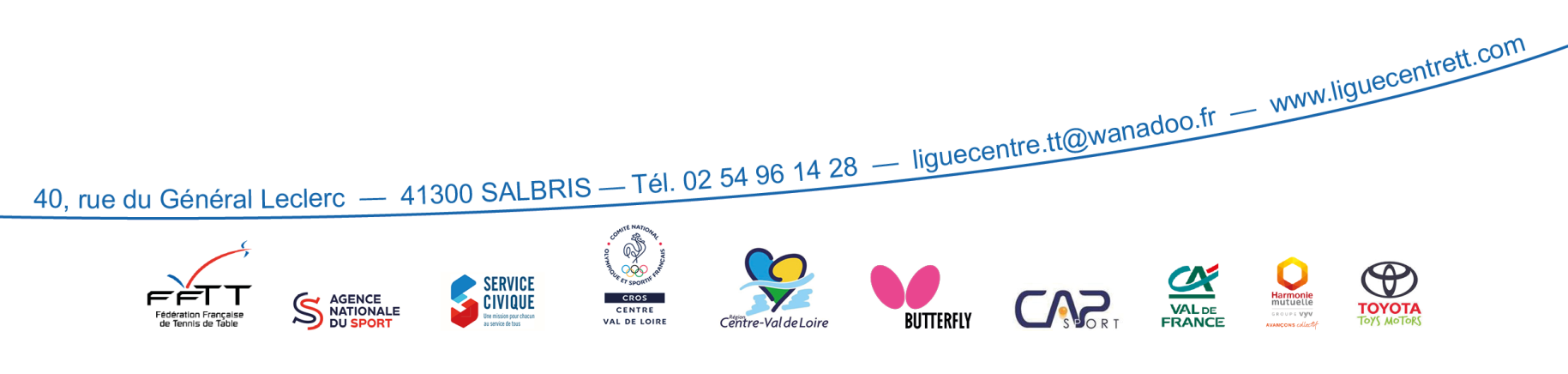 